Dossier de reprise d’ancienneté des professeurs des écoles stagiaires 2022-2023Dossier à retourner par courriel à l’adresse suivante : promotions1d@ac-paris.frL’objet portera la mention suivante : « ReclassementNOMPrenom »Etat civil NUMEN :Nom : 	Nom patronymique :Prénoms :Date de naissance :	Lieu :Adresse personnelle :Voie : Code Postal : 	Ville : N° de téléphone : 	N° de téléphone portable :Adresse électronique :Situation administrative : Concours interne	 Concours externe	 3eme concoursVous pouvez demander une reprise d’ancienneté si avant votre installation en qualité de professeur des écoles, vous avez :effectué votre service militaire ;effectué des services à l’étranger ;occupé un poste d’agent titulaire de la fonction publique, des collectivités territoriales et de leurs établissements publics ;occupé un poste d’agent non titulaire de l’Etat, des collectivités territoriales et de leurs établissements publics ;pour les titulaires du 3ème concours seulement : effectué des services relevant du secteur privé (et passé le 3ème concours).Veuillez compléter les rubriques ci-après : Service national actif accompli (ne sont pas concernées les personnes ayant effectué la journée d’appel de préparation à la défense) Militaire 	  Défense	 Aide technique 	 Coopération	 Objecteur de conscienceIncorporé le : 	Libéré le : Prolongation  volontaire au-delà de la durée légale du :	au : Temps obligatoirement passé en sus du Service National	 Période d’exercice du :	au : 	 Rappel  du :	au : PAYS : 
PERIODE : PAYS : 
PERIODE : PAYS : 
PERIODE : ADMINISTRATION (dernière affectation) : SERVICE (libellé, adresse, n° de téléphone) : EN QUALITE DE : 	 STAGIAIRE	  TITULAIRECORPS OU GRADE CATEGORIE : 	 A	 B	 C	DATE DE TITULARISATION : DERNIERE PROMOTION (joindre l’arrêté) : Echelon : 	à compter du : 4a - SERVICES ACCOMPLIS DANS LE PUBLIC (ENSEIGNEMENT PUBLIC OU AUTRE ADMINISTRATION)4b - SERVICES ACCOMPLIS DANS L’ENSEIGNEMENT PRIVE Dans tous les cas de services publics ou privés, indiquez le corps, le grade ou l’emploi ainsi que le statut : maître auxiliaire, contractuel, assistants d’éducation etc. ainsi que l'indice de rémunération (indice majoré).TRES IMPORTANTVous avez fini de remplir le présent document, assurez-vous :que vous avez rempli toutes les rubriques vous concernant ;que vous y avez joint toutes les pièces justificatives de vos services ;que vous l’avez daté et signé.Vous souhaitez ajouter à votre dossier des informations complémentaires :Certifié exact, Fait à :	le : Signature de l’intéressé(e)Les informations recueillies font l’objet d’un traitement informatique destiné à votre suivi de carrière. Conformément à la loi « informatique et libertés » du 6 janvier 1978 modifiée en 2004, vous bénéficiez d’un droit d’accès et de rectification aux informations qui vous concernent. Notice relative à la constitution du dossier de classement(Décret n° 51-1423 du 05/12/1951 modifié)Services susceptibles d’être retenus :Tous services accomplis en qualité de fonctionnaire ou d’agent non titulaire de l’Etat, des collectivités territoriales et des établissements publics qui en dépendent (pour les agents non titulaires de l’Etat, les services sont pris en compte si l’interruption qui sépare leur cessation de la nomination dans le nouveau corps ou la nouvelle échelle de rémunération de l’agent est inférieure à un an. Cette disposition est applicable aux classements effectués à compter du 1er septembre 2014) ;Services hors de France accomplis en qualité de professeur, lecteur, assistant dans un établissement d’enseignement à l’étranger sous réserve de l’obtention de l’avis favorable du Ministère des Affaires étrangères (annexe 1) ;Service national actif (service militaire, police nationale, sécurité civile, aide technique, coopération, objecteurs de conscience). Joindre l’état signalétique des services indiquant précisément la date d’occupation et la date de radiation des cadres ;Scolarité en ENS, cycle préparatoire au CAPLP.Services non retenus (liste non exhaustive)Agent non titulaires ayant effectué des services de façon non continue (vacataire et contractuel) ;Stages d’étudiant Master en responsabilité ;Scolarité des élèves professeurs des IPES, des centres de formation des PEGC, des centres de formation des professeurs techniques et dans les écoles normales d’instituteurs ;Enseignement à l’étranger dans le premier degré ;Services d’éducation et de surveillance dans l’enseignement privé ;Temps d’études en qualité de boursier ;Services au pair ;Services accomplis dans les établissements publics à caractère industriel ou commercial ;Services d’animateur de centres de vacances ;Temps passé en qualité d’allocataire de recherche ou de moniteur  et services accomplis en qualité temporaire d’enseignement et de recherche en qualité d’allocataire d’enseignement et de recherche ;Journée de défense et citoyenneté.DEMANDE DE VALIDATION DE SERVICES(champs à remplir par le demandeur)N°				 M.      Mme     Nom :     				Prénom : Né(e) le :Adresse électronique :Demande en application de l’article 3 du décret n° 51-1423 du 5 décembre 1951, la prise en compte pour l’avancement des services auxiliaires accomplis à l’étranger avant sa période de stage, pour les périodes suivantes :Joindre pour chaque activité le contrat de travail de l’établissement d’exercice, ou à défaut une attestation de services établie par l’établissement mentionnant la nature de l’emploi et la durée précise des services.AVIS DU MINISTERE DES AFFAIRES ETRANGERESParis, le Avis favorable 						Avis défavorable* *Accompagné d’une lettre explicativeFormulaire à retourner à avisvalidation.rh3@diplomatie.gouv.fr DGA/DRH/RH3B 27, rue de la Convention CS 91533 – 75732  PARIS CEDEX  1Remarques préalablesRetour impératif avant le 21 octobre 2022 dernier délaiSeuls les justificatifs énumérés dans la notice dument complétés et signés seront acceptés.1 – LE SERVICE NATIONAL2 – LES SERVICES ACCOMPLIS A L’ETRANGER ET VALIDESPAR LE MINISTERE DES AFFAIRES ETRANGERES (annexe 1)3 – LES SERVICES ACCOMPLIS EN QUALITE DE FONCTIONNAIRE STAGIAIRE OU TITULAIRE(Y COMPRIS A L’EDUCATION NATIONALE)4 – LES SERVICES ACCOMPLIS EN QUALITE D’AGENT NON TITULAIRE DE L’ETAT,DES COLLECTIVITES TERRITORIALES ET DE LEURS ETABLISSEMENTS PUBLICS(Y COMPRIS A L’EDUCATION NATIONALE)NOM ET ADRESSEDE L’ETABLISSEMENT D’EXERCICEFonction
grade Quotitéhoraire sur temps completIndice de rémunérationPERIODE D’EXERCICEPERIODE D’EXERCICEDUREEDUREEDUREENOM ET ADRESSEDE L’ETABLISSEMENT D’EXERCICEFonction
grade Quotitéhoraire sur temps completIndice de rémunérationDuAuAnsMoisJoursTOTAUXTOTAUXTOTAUXTOTAUXTOTAUXTOTAUXNOM ET ADRESSEDE L’ETABLISSEMENT D’EXERCICEFonction
gradeQuotitéhoraire sur temps completIndice de rémunérationPERIODE D’EXERCICEPERIODE D’EXERCICEDUREEDUREEDUREENOM ET ADRESSEDE L’ETABLISSEMENT D’EXERCICEFonction
gradeQuotitéhoraire sur temps completIndice de rémunérationDuAuAnsMoisJoursTOTAUXTOTAUXTOTAUXTOTAUXTOTAUXTOTAUX5 – 3ème CONCOURS EXCLUSIVEMENT : SERVICES RELEVANT DU DROIT PRIVE(ENTREPRISES, ORGANISMES DE DROIT PRIVE…)NOM ET PRENOM DE L’EMPLOYEURQUALITE DEL’AGENTQUOTITEDE TRAVAILPERIODE D’EXERCICEPERIODE D’EXERCICEDUREEDUREEDUREENOM ET PRENOM DE L’EMPLOYEURQUALITE DEL’AGENTQUOTITEDE TRAVAILDUAUANSMOISJOURSTOTAUXTOTAUXTOTAUXTOTAUXTOTAUXNature des ServicesPièces justificativesServices d’enseignement, d’éducation, d’orientationService public : services en établissements relevant :- du MEN, de l’Agriculture, maisons d’éducation de la Légion d’honneur ou écoles de rééducation professionnelle de l’ONAC- d’autres Ministères ou collectivités territoriales ou établissements publics qui en dépendent (uniquement EP à Caractère administratif, culturel ou scientifique)Secteur d’enseignement privéServices effectifs d’enseignement accomplis dans un établissement d’enseignement privé ayant obtenu l’agrément rectoral (hors enseignement supérieur privé)Services de direction accomplis dans les établissements sous contrat après le 15/09/1960Services d’agent de l’Etat autres qu’enseignement, éducation, orientationServices de surveillance (MI/SE et ASEN) accomplis dans un établissement publicServices de recherche accomplis dans un établissement public de l’Etat sauf établissement à caractère industriel et commercialFonctions d’ATER ou de moniteur exercées par les bénéficiaires du congé sans traitement accordé aux stagiaires des corps suivants : agrégés, certifiés, PLP, PEPS. La prise en compte intervient à la fin du congé lors de la réintégration dans le second degréActivité professionnelle dans le privé (3ème concours uniquement) : années de pratique professionnelle effectuées en qualité de cadre ou non selon les conditions remplies pour se présenter au concoursPersonnels relevant d’une carrière structurée en échelons : (y compris maîtres auxiliaires)Dernier arrêté de classement ou de promotion indiquant l’échelon et l’indice brut détenusGrille indiciaire et grille d’avancement de l’emploi (ou référence des textes législatifs)Personnels hors carrières structurée : état de services détaillé, indiquant la durée précise des services, la qualité et/ou les fonctions et la quotité hebdomadaires de services, document établi par le service payeur.*Fonctionnaires titulaires : - Catégorie A : document indiquant l’indice brut de l’échelon détenu et celui de l’échelon suivant.- Catégorie B et C : copie du dernier arrêté de classement ou promotion d’échelon et document indiquant le temps de passage d’un échelon à l’autre* Agents non titulaires : contrat ou état de service indiquant les dates précises des services accomplis, le dernier indice brut détenu ainsi que l’indice brut immédiatement supérieur.Certificat d’exercice (document établi par le service payeur) indiquant la durée précise de la période d’exercice, le statut de l’établissement (sous-contrat, hors contrat) et l’échelle de rémunération en qualité de maitre du privéCf. chapitre 2 fonctionnaires titulaires et agents non titulairesServices accomplis dans une autre académie : état des services avec durées précises et quotités horairesCertificat d’exercice précisant la durée des services et la qualité du chercheurCertificat d’exercice précisant la durée des servicesContrats ou attestations précisant le début et la fin des périodes d’activité ainsi que la quotité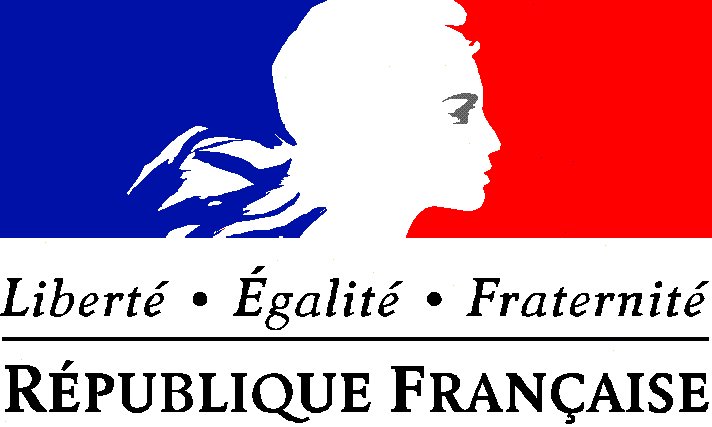 MINISTÈRE DES AFFAIRES ÉTRANGÈRES ET DU DÉVELOPPEMENT INTERNATIONALFonctionEtablissementPaysDébut du contratFin du contratTemps de travail hebdomadaireDate et Signature